Tablica informacyjna o wymiarach 1000x2000 mm. ( 2 szt. - urzędy skarbowe woj. dolnośląskiego)Tablica pamiątkowa o wymiarach 300x200 ( 2 szt. - urzędy skarbowe woj. dolnośląskiego)Tablica informacyjna o wymiarach 1000x2000 mm.  (1 sztuka budynek Dolnośląskiego Urzędu Celno-Skarbowego we Wrocławiu przy ul. Stacyjnej 10)Tablica pamiątkowa o wymiarach 300x200   ( 1 sztuka - budynek Dolnośląskiego Urzędu Celno-Skarbowego we Wrocławiu przy ul. Stacyjnej 10)Plakat  Plakaty informacyjne o rozmiarze A3 ( arkusz o wymiarach 297x420 mm ) Wzór graficzny plakatu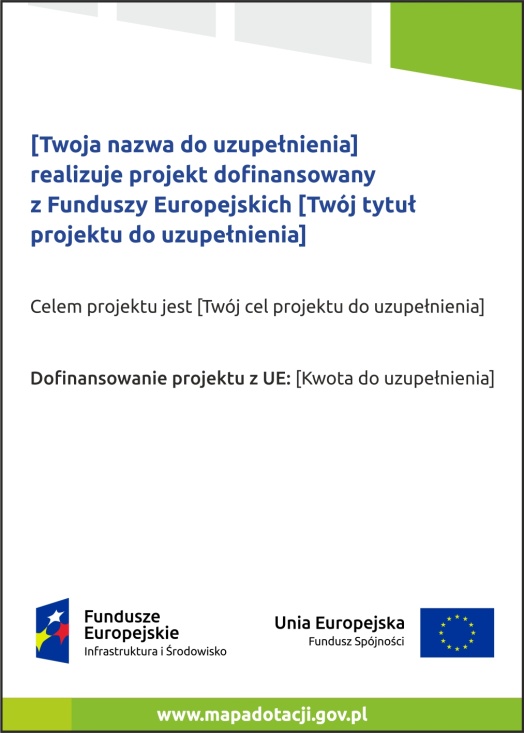 Poniżej treść jaka powinna być na plakacie  ( z zachowaniem wszystkich elementów jak we wzorze graficznym plakatu)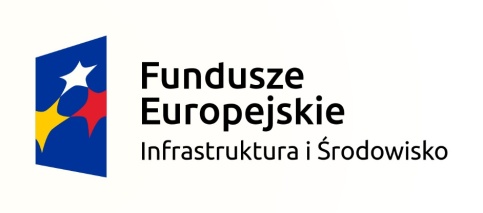 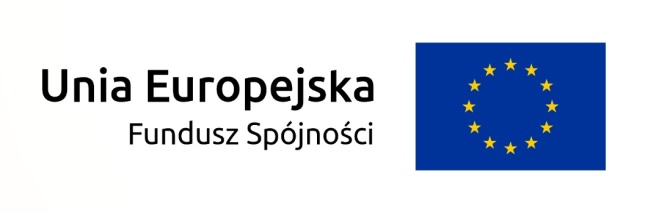 „TERMOMODERNIZACJA BUDYNKÓW URZĘDÓW SKARBOWYCH NA TERENIE WOJEWÓDZTWA DOLNOŚLĄSKIEGO”POIS.01.03..01-00-0030/16w ramach poddziałania 1.3.1 oś priorytetowa I Zmniejszenie emisyjności gospodarki Programu Operacyjnego Infrastruktura i Środowisko 2014-2020Cel projektu: Zwiększenie efektywności energetycznej w budynkach użyteczności publicznej poprzez zmniejszenie wartości zapotrzebowania na energię użytkową, energię końcową oraz energię pierwotną. Cel zostanie osiągnięty poprzez głęboką i kompleksową modernizację energetyczną budynków.Beneficjent: IZBA ADMINISTRACJI SKARBOWEJ WE WROCŁAWIU  www.mapadotacji.gov.pl„TERMOMODERNIZACJA BUDYNKÓW URZĘDÓW SKARBOWYCH NA TERENIE WOJEWÓDZTWA DOLNOŚLĄSKIEGO”POIS.01.03..01-00-0030/16w ramach poddziałania 1.3.1 oś priorytetowa I Zmniejszenie emisyjności gospodarki Programu Operacyjnego Infrastruktura i Środowisko 2014-2020Cel projektu: Zwiększenie efektywności energetycznej w budynkach użyteczności publicznej poprzez zmniejszenie wartości zapotrzebowania na energię użytkową, energię końcową oraz energię pierwotną. Cel zostanie osiągnięty poprzez głęboką i kompleksową modernizację energetyczną  budynków.Beneficjent: IZBA ADMINISTRACJI SKARBOWEJ WE WROCŁAWIU  www.mapadotacji.gov.pl„GŁĘBOKA MODERNIZACJA BUDYNKU BIUROWEGO WE WROCŁAWIU PRZY UL. STACYJNEJ 10, 53-613 WROCŁAW”POIS.01.03.01-00-0143/16w ramach poddziałania 1.3.1 oś priorytetowa I Zmniejszenie emisyjności gospodarki Programu Operacyjnego Infrastruktura i Środowisko 2014-2020Cel projektu: Zwiększenie efektywności energetycznej w budynku poprzez zmniejszenie wartości zapotrzebowania na energię użytkową, energię końcową oraz energię pierwotną. Cel zostanie osiągnięty poprzez głęboką i kompleksową modernizację energetyczną budynku.Beneficjent: IZBA ADMINISTRACJI SKARBOWEJ WE WROCŁAWIU  www.mapadotacji.gov.pl„GŁĘBOKA MODERNIZACJA BUDYNKU BIUROWEGO WE WROCŁAWIU PRZY UL. STACYJNEJ 10, 53-613 WROCŁAW”POIS.01.03.01-00-0143/16w ramach poddziałania 1.3.1 oś priorytetowa I Zmniejszenie emisyjności gospodarki Programu Operacyjnego Infrastruktura i Środowisko 2014-2020Cel projektu: Zwiększenie efektywności energetycznej w budynkach użyteczności publicznej poprzez zmniejszenie wartości zapotrzebowania na energię użytkową, energię końcową oraz energię pierwotną. Cel zostanie osiągnięty poprzez głęboką i kompleksową modernizację energetyczną  budynku.Beneficjent: IZBA ADMINISTRACJI SKARBOWEJ WE WROCŁAWIU  www.mapadotacji.gov.plIzba Administracji Skarbowej we Wrocławiurealizuje projekt dofinansowany z Funduszy Europejskich„TERMOMODERNIZACJA BUDYNKÓW URZĘDÓW SKARBOWYCH NA TERENIE WOJEWÓDZTWA DOLNOŚLĄSKIEGO” POIS.01.03..01-00-0030/16 w ramach poddziałania 1.3.1 oś priorytetowa I Zmniejszenie emisyjności gospodarki Programu Operacyjnego Infrastruktura i Środowisko 2014-2020Celem projektu jest : Zwiększenie efektywności energetycznej w budynkach użyteczności publicznej poprzez zmniejszenie wartości zapotrzebowania na energię użytkową, energię końcową oraz energię pierwotną. Cel zostanie osiągnięty poprzez głęboką i kompleksową modernizację energetyczną budynków.Przedmiot projektuPrzedmiotem projektu są budynki następujących urzędów skarbowych z terenu województwa dolnośląskiego:Urząd Skarbowy w Głogowie, przy ul. Mickiewicza 53,Urząd Skarbowy w Lwówku Śląskim, przy ul. Budowlanych 1,Urząd Skarbowy w Miliczu, przy ul. Składowej 2,Urząd Skarbowy w Nowej Rudzie, przy ul. Kolejowej 23,Urząd Skarbowy w Oławie, przy ul. Lwowskiej 1,Urząd Skarbowy w Świdnicy, przy ul. Marii Skłodowskiej - Curie 1-3Dofinansowanie projektu z UE: 5 071 955,78   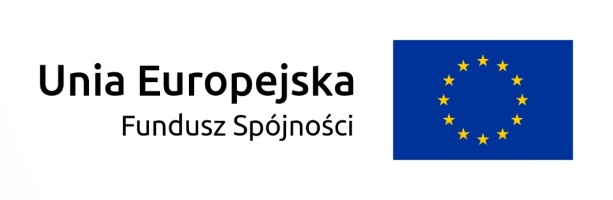 